СОВЕТ БЕССТРАШНЕНСКОГО СЕЛЬСКОГО ПОСЕЛЕНИЯОТРАДНЕНСКОГО РАЙОНАПЯТЬДЕСЯТ СЕДЬМАЯ СЕССИЯ(II СОЗЫВ)Р Е Ш Е Н И Еот 03 декабря 2013 года					                       №160Об утверждении схемы многомандатного избирательного округа по выборам депутатов Совета Бесстрашненского сельского поселения Отрадненского районаВ соответствии со статьей 18 Федерального закона «Об основных гарантиях избирательных прав и права на участие в референдуме граждан Российской Федерации», статьей 14 Закона Краснодарского края «О муниципальных выборах в Краснодарском крае», пунктом 4 статьи 4 Федерального закона от 2 октября 2012 г. N 157-ФЗ "О внесении изменений в Федеральный закон "О политических партиях" и Федеральный закон "Об основных гарантиях избирательных прав и права на участие в референдуме граждан Российской Федерации" статьей 24 Устава Бесстрашненского сельского поселения Отрадненского района Совет Бесстрашненского сельского поселения Отрадненского района р е ш и л:Утвердить схему многомандатного избирательного округа по выборам депутатов Совета Бесстрашненского  сельского поселения Отрадненского района (приложение № 1).Опубликовать схему многомандатного избирательного округа по выборам депутатов Совета Бесстрашненского сельского поселения Отрадненского района, включая её графическое изображение, в районной газете «Сельская жизнь».Наделить каждого избирателя в образованном многомандатном избирательном округе по выборам депутатов Совета Бесстрашненского  сельского поселения Отрадненского района числом голосов и правом проголосовать в избирательном бюллетени за 7 кандидатов.Настоящее решение вступает в силу со дня его официального опубликования.Глава Бесстрашненского сельскогопоселения Отрадненского района		____________                 В. Б. Панин        ПРИЛОЖЕНИЕ № 1к решению  Совета Бесстрашненского сельского поселения Отрадненского района     						   от 03.02.2013г. № 160Схема многомандатного избирательного округа для проведения выборов депутатов Бесстрашненского сельского поселения Отрадненского районаЧисленность избирателей в Бесстрашненском сельском поселении Отрадненского района – 445 человек.Количество мандатов – 7.Норма избирателей на 1 мандат – 64 человек.Норма избирателей для 7-ми мандатного округа – 448 человек.Бесстрашненский семимандатный избирательный округ № 1Численность избирателей – 445 чел., норма избирателей – 448 чел., не достает до нормы – 3 чел. (- 4,6%).Место нахождения территориальной избирательной комиссии Отрадненская: ст-ца Отрадная, ул. Первомайская, 28. телефон/факс: 3-52-22.Территория избирательного округа включает в себя территорию станицы Бесстрашная – полностьюОкруг расположен в границах избирательного участка № 3850.Глава Бесстрашненского сельского поселения Отрадненского района					В. Б. Панин                ПРИЛОЖЕНИЕ №2                                                       к решению Совета Бесстрашненского  сельского                                                         поселения Отрадненского  районаот 03.12.2013г. № 160 Графическое изображениесхемы многомандатного избирательного округа для проведения выборов депутатов Бесстрашненского сельского поселения Отрадненского района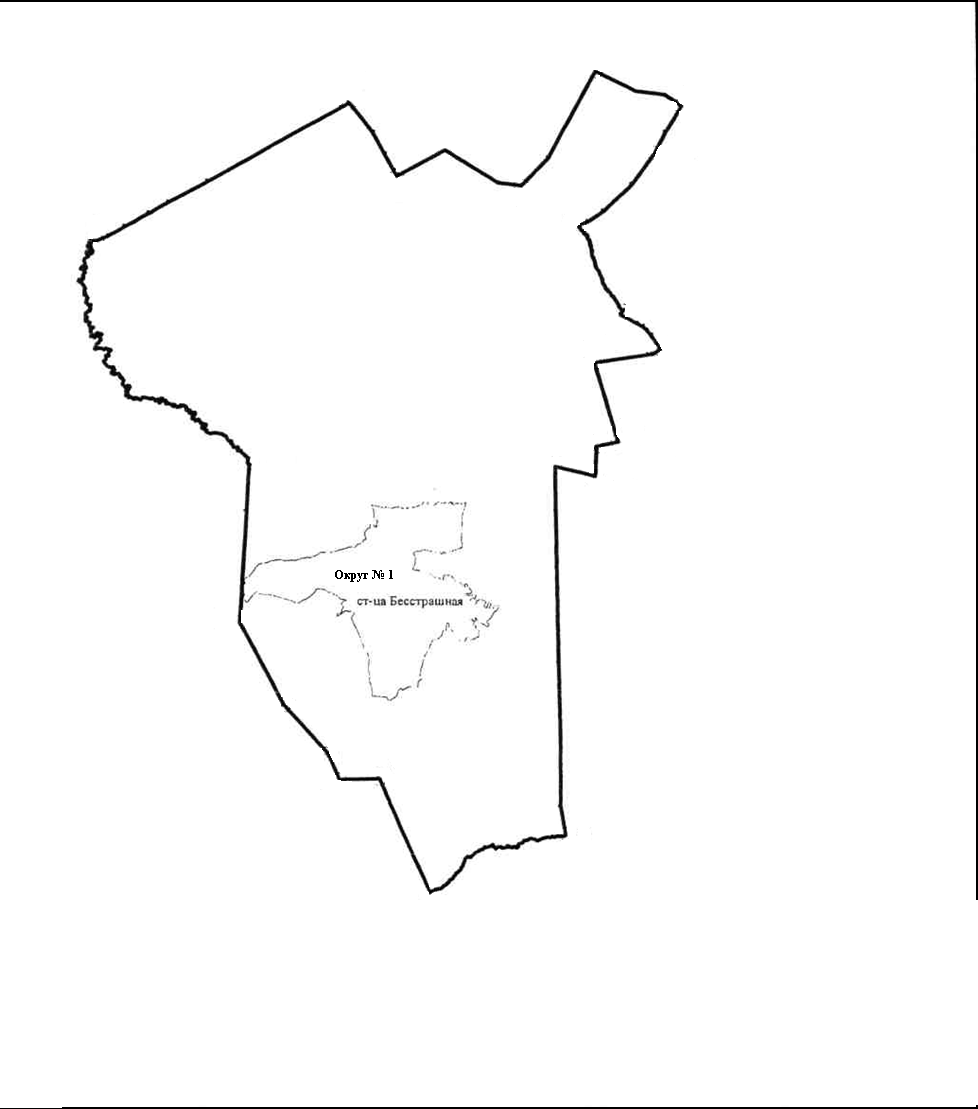 Округ № 1 – Бесстрашненский семимандатный избирательный округ № 1Глава Бесстрашненского сельского поселения Отрадненского района					В. Б. Панин